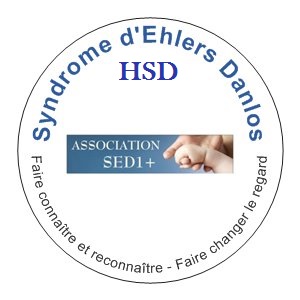 PLANNING CAFES PAROLE 2020MDU = Maison des usagers du CHR de Lille, sur le parking Calmette, 5 boulevard du Professeur Jules Leclercq, Lille.MDA = Maison des associations de Tourcoing, 100 rue de Lille à Tourcoing, salle Annexe.DATELIEUHORAIRE25/01Salle Roger CrayeNeuville en Ferrain14 h 00 - 17 h 0022/02MDU Lille10 h 00 - 13 h 0028/03MDA Tourcoing 10 h 00 - 13 h 0009/05MDU Lille10 h 00 - 13 h 0020/06MDA Tourcoing10 h 00 - 13 h 0004/07MDU Lille10 h 00 - 13 h 0019/09MDA Tourcoing10 h 00 - 13 h 0024/10MDU Lille10 h 00 - 13 h 0021/11MDA Tourcoing10 h 00 - 13 h 0017/12MDU Lille14 h 00 - 17h00